<<照護人有你真好>>     108.05.25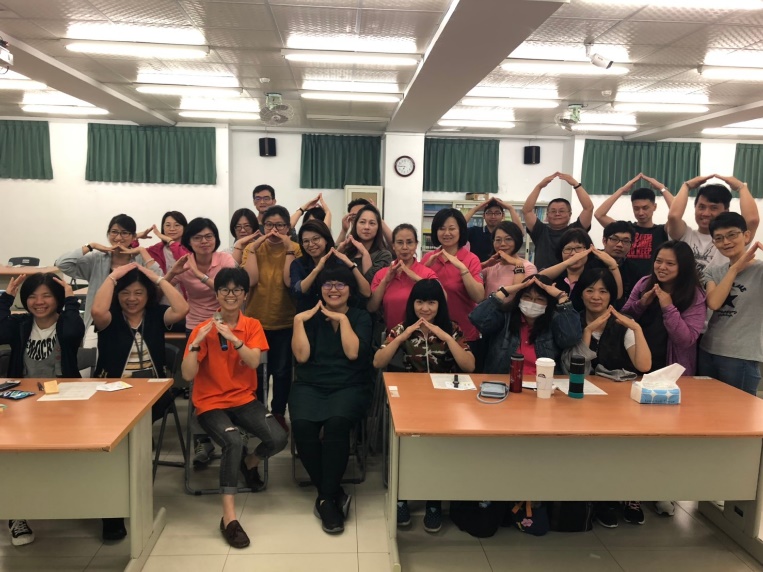 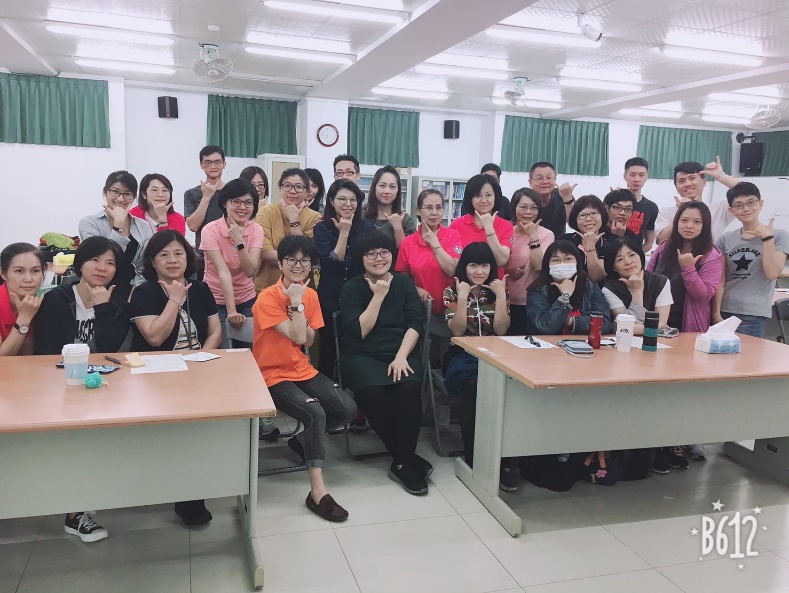 與在宅醫療主辦<<照護人有你真好>>議題座談會-全體大合照與在宅醫療主辦<<照護人有你真好>>議題座談會-全體大合照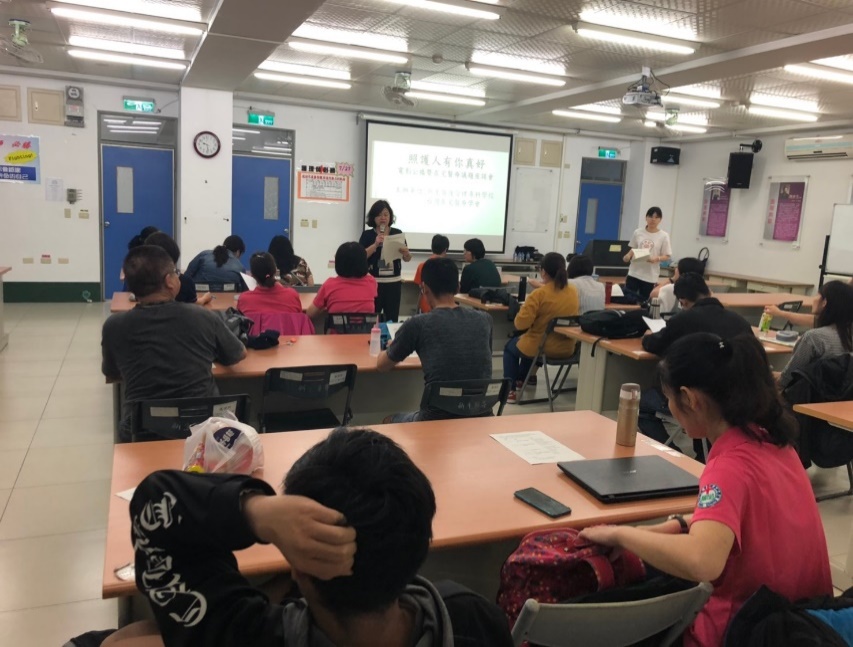 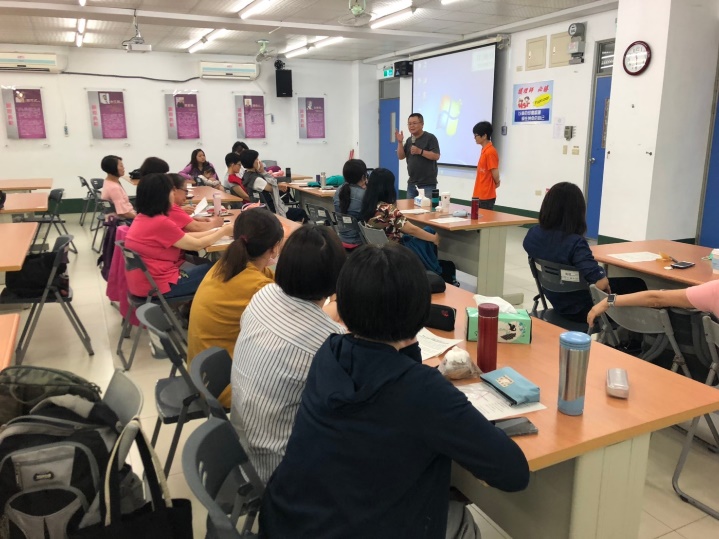 主持人介紹與會的來賓及講師同學上台分享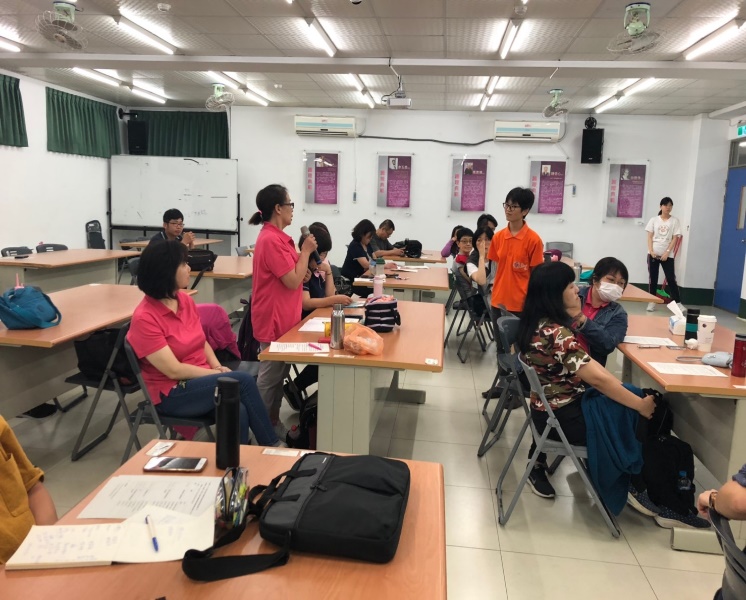 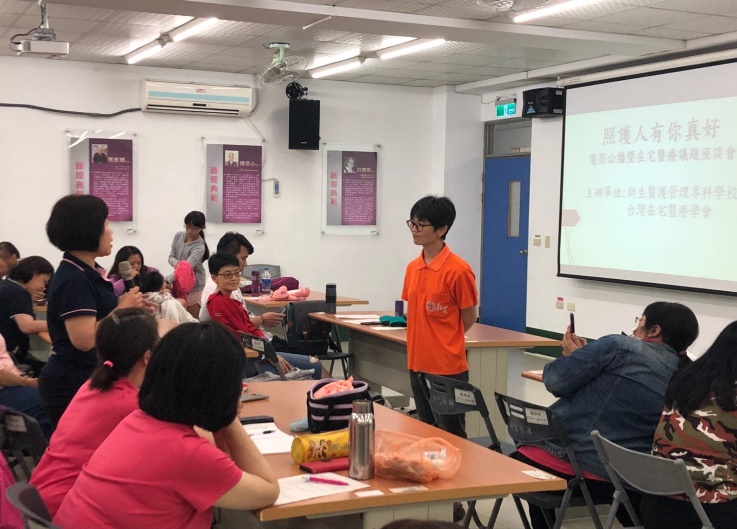 學生提問問題學生提問問題